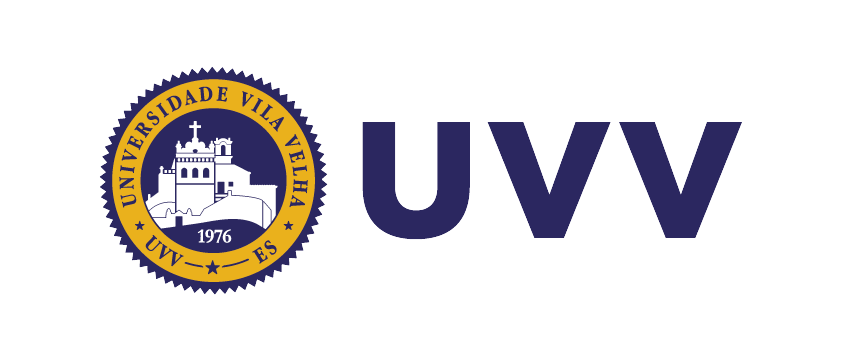 ANEXO A - PROGRAMA DE PÓS GRADUAÇÃO EM BIOTECNOLOGIA VEGETALANEXO A - PROGRAMA DE PÓS GRADUAÇÃO EM BIOTECNOLOGIA VEGETALANEXO A - PROGRAMA DE PÓS GRADUAÇÃO EM BIOTECNOLOGIA VEGETALANEXO A - PROGRAMA DE PÓS GRADUAÇÃO EM BIOTECNOLOGIA VEGETALANEXO A - PROGRAMA DE PÓS GRADUAÇÃO EM BIOTECNOLOGIA VEGETALANEXO A - PROGRAMA DE PÓS GRADUAÇÃO EM BIOTECNOLOGIA VEGETALANEXO A - PROGRAMA DE PÓS GRADUAÇÃO EM BIOTECNOLOGIA VEGETALREFERÊNCIA SOBRE CANDIDATO A PROGRAMA DE PÓS-GRADUAÇÃO Stricto SensuREFERÊNCIA SOBRE CANDIDATO A PROGRAMA DE PÓS-GRADUAÇÃO Stricto SensuREFERÊNCIA SOBRE CANDIDATO A PROGRAMA DE PÓS-GRADUAÇÃO Stricto SensuREFERÊNCIA SOBRE CANDIDATO A PROGRAMA DE PÓS-GRADUAÇÃO Stricto SensuREFERÊNCIA SOBRE CANDIDATO A PROGRAMA DE PÓS-GRADUAÇÃO Stricto SensuREFERÊNCIA SOBRE CANDIDATO A PROGRAMA DE PÓS-GRADUAÇÃO Stricto SensuREFERÊNCIA SOBRE CANDIDATO A PROGRAMA DE PÓS-GRADUAÇÃO Stricto SensuNome do candidato (a):            Nome do candidato (a):            Nome do candidato (a):            Nome do candidato (a):            Nome do candidato (a):            Nome do candidato (a):            Nome do candidato (a):            Nome do informante:       Nome do informante:       Nome do informante:       Nome do informante:       Nome do informante:       Nome do informante:       Nome do informante:       Posição e Instituição do informante:       Posição e Instituição do informante:       Posição e Instituição do informante:       Posição e Instituição do informante:       Posição e Instituição do informante:       Posição e Instituição do informante:       Posição e Instituição do informante:       Sr. Informante:No quadro abaixo, por favor, avalie o candidato, colocando um “x” depois de cada característica a ser avaliada na coluna que melhor represente sua opinião. Compare o candidato, em cada item, com um grupo representativo de estudantes qualificados para estudos pós-graduados que V.Sª. tenha conhecido durante sua carreira profissional. Após preenchimento do formulário, favor encaminhá-lo para ppgbv@uvv.brSr. Informante:No quadro abaixo, por favor, avalie o candidato, colocando um “x” depois de cada característica a ser avaliada na coluna que melhor represente sua opinião. Compare o candidato, em cada item, com um grupo representativo de estudantes qualificados para estudos pós-graduados que V.Sª. tenha conhecido durante sua carreira profissional. Após preenchimento do formulário, favor encaminhá-lo para ppgbv@uvv.brSr. Informante:No quadro abaixo, por favor, avalie o candidato, colocando um “x” depois de cada característica a ser avaliada na coluna que melhor represente sua opinião. Compare o candidato, em cada item, com um grupo representativo de estudantes qualificados para estudos pós-graduados que V.Sª. tenha conhecido durante sua carreira profissional. Após preenchimento do formulário, favor encaminhá-lo para ppgbv@uvv.brSr. Informante:No quadro abaixo, por favor, avalie o candidato, colocando um “x” depois de cada característica a ser avaliada na coluna que melhor represente sua opinião. Compare o candidato, em cada item, com um grupo representativo de estudantes qualificados para estudos pós-graduados que V.Sª. tenha conhecido durante sua carreira profissional. Após preenchimento do formulário, favor encaminhá-lo para ppgbv@uvv.brSr. Informante:No quadro abaixo, por favor, avalie o candidato, colocando um “x” depois de cada característica a ser avaliada na coluna que melhor represente sua opinião. Compare o candidato, em cada item, com um grupo representativo de estudantes qualificados para estudos pós-graduados que V.Sª. tenha conhecido durante sua carreira profissional. Após preenchimento do formulário, favor encaminhá-lo para ppgbv@uvv.brSr. Informante:No quadro abaixo, por favor, avalie o candidato, colocando um “x” depois de cada característica a ser avaliada na coluna que melhor represente sua opinião. Compare o candidato, em cada item, com um grupo representativo de estudantes qualificados para estudos pós-graduados que V.Sª. tenha conhecido durante sua carreira profissional. Após preenchimento do formulário, favor encaminhá-lo para ppgbv@uvv.brSr. Informante:No quadro abaixo, por favor, avalie o candidato, colocando um “x” depois de cada característica a ser avaliada na coluna que melhor represente sua opinião. Compare o candidato, em cada item, com um grupo representativo de estudantes qualificados para estudos pós-graduados que V.Sª. tenha conhecido durante sua carreira profissional. Após preenchimento do formulário, favor encaminhá-lo para ppgbv@uvv.brCARACTERÍSTICASCARACTERÍSTICASAbaixo da MédiaMédioBomÓtimoSem condições para informarCapacidade para conduzir trabalho acadêmicoCapacidade para conduzir trabalho acadêmicoCapacidade para expressar-se oralmenteCapacidade para expressar-se oralmenteCapacidade para escreverCapacidade para escreverCapacidade de realizar pesquisaCapacidade de realizar pesquisaMotivação e interesse pela pesquisaMotivação e interesse pela pesquisaEstabilidade emocional e maturidadeEstabilidade emocional e maturidadeAutoconfiança e independênciaAutoconfiança e independênciaCapacidade para trabalho em equipeCapacidade para trabalho em equipeCapacidade para ensinarCapacidade para ensinarTalento criativo ou inovativoTalento criativo ou inovativoHá quanto tempo conhece o candidato?       Há quanto tempo conhece o candidato?       Há quanto tempo conhece o candidato?       Há quanto tempo conhece o candidato?       Há quanto tempo conhece o candidato?       Há quanto tempo conhece o candidato?       Há quanto tempo conhece o candidato?       Em conexão com o quê?      Em conexão com o quê?      Em conexão com o quê?      Em conexão com o quê?      Em conexão com o quê?      Em conexão com o quê?      Em conexão com o quê?      - V.Sª. aceitaria esse candidato em programa de Pós-Graduação em sua Instituição?      Sim           Não- V.Sª. aceitaria esse candidato em programa de Pós-Graduação em sua Instituição?      Sim           Não- V.Sª. aceitaria esse candidato em programa de Pós-Graduação em sua Instituição?      Sim           Não- V.Sª. aceitaria esse candidato em programa de Pós-Graduação em sua Instituição?      Sim           Não- V.Sª. aceitaria esse candidato em programa de Pós-Graduação em sua Instituição?      Sim           Não- V.Sª. aceitaria esse candidato em programa de Pós-Graduação em sua Instituição?      Sim           Não- V.Sª. aceitaria esse candidato em programa de Pós-Graduação em sua Instituição?      Sim           NãoLOCAL E DATANo espaço abaixo, por favor, faça qualquer comentário que No espaço abaixo, por favor, faça qualquer comentário que No espaço abaixo, por favor, faça qualquer comentário que No espaço abaixo, por favor, faça qualquer comentário que No espaço abaixo, por favor, faça qualquer comentário que No espaço abaixo, por favor, faça qualquer comentário que possa  auxiliar no julgamento para admissão do candidato.possa  auxiliar no julgamento para admissão do candidato.possa  auxiliar no julgamento para admissão do candidato.possa  auxiliar no julgamento para admissão do candidato.possa  auxiliar no julgamento para admissão do candidato.possa  auxiliar no julgamento para admissão do candidato.Assinatura do Informante